 УПРАЖНЕНИЯ ДЛЯ ПРЕДОТВРАЩЕНИЯ ДЕТСКОГО ПЛОСКОСТОПИЯ

Свод стопы формируется у детей 3–4 лет. Однако относительная слабость мышц и связок сохраняется до 6–7 лет даже у здоровых детей. Поэтому с детьми этого возраста необходимо регулярно выполнять упражнения, которые помогут сформировать и укрепить мышцы свода стопы и предотвратить развитие плоскостопия. Упражнения для стоп выполняют босиком или в чешках. 
Правильно сформировать и укрепить мышцы свода стопы так же поможет хождения босиком по земле, песку, камушкам, в воде, плавание, езда на велосипеде и танцы. 

 Упражнение «цыпочки» 
Исходное положение: стоя на цыпочках, руки на пояс. 
Ходьба под счет в среднем темпе, 30 с 

 Упражнение «мишки» 
Исходное положение: стоя на внешней стороне стопы, руки на пояс. 
Ходьба под счет в среднем темпе, 30 с 

 Упражнение «пяточки» 
Исходное положение: стоя на пяточках, руки на пояс. 
Ходьба под счет в среднем темпе, 30 с 

 Упражнение «путаем следы» 
Исходное положение: стоя, руки на пояс. 
Ходьба, 30 с. 
Во время ходьбы ставим стопы перпендикулярно друг–другу (буквой «Т») 

 Упражнение «утята» 
Исходное положение: сед (сидя на корточках), руки на пояс. 
Ходьба, 20 с. 

 Упражнение «кружочки» 
Исходное положение: сидя, ноги прямые, на ширине плеч. 
На счет 1–4 ― вращайте стопами внутрь; 
3–8 ― наружу 
Повторите это упражнение 3 раза. 

 Упражнение «педали» 
Исходное положение: сидя. 
На счет 1–2 ― носок потянуть на себя; 
3–4 ― стать на цыпочки; 
5–6 ― вернуться в исходное положение; 
7–8 ― максимально поднять носки стоп 
Повторите это упражнение 3–5 раз. 
Нагрузку можно изменять: ставя стопы дальше от стула ― уменьшать, ближе ― увеличивать. 
Упражнения для стоп с предметами 

Упражнения для стоп с предметами выполняют из исходного положения сидя. 

 Упражнения для стоп с мячиком 
Упражнения для стоп с мячиком не только укрепляют мышцы стопы, но и развивают у малышей координацию. Для выполнения этих упражнений вам понадобится стул, небольшой (теннисный) мячик. 

 Катание мячика ногами попеременно: 
от пятки ― к носку и обратно; 
по кругу, по часовой стрелке, против ― носком, пяткой; 
«восьмеркой». 
Повторите это упражнение правой и левой ногой по 5–7 раз. 

 Упражнения для стоп с гимнастической палкой 
На счет 1–2 ― перекатывайте палочку ногой от носка к пятке; 
3–4 ― обратно; 
5–6 ― то же ― только носком; 
7–8 ― то же ― только пяткой. 
Повторить это упражнение 3–7 раз. 

Упражнения для стоп с роликовым массажером 
Перекатывание стопами роликов массажера массирует мышцы стоп, способствует их расслаблению и стимуляции рефлекторных точек.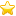 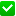 